STÁTNÍ POZEMKOVÝ ÚŘAD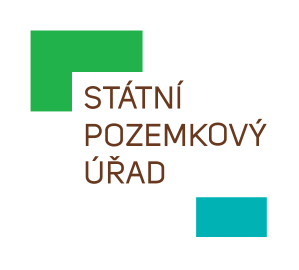  Sídlo: Husinecká 1024/11a, 130 00 Praha 3 - Žižkov, IČO: 01312774, DIČ: CZ 01312774Krajský pozemkový úřad pro Pardubický kraj, Pobočka SvitavyMilady Horákové 373/10, Předměstí, 568 02 SvitavyVáš dopis zn.: 	 Ze dne:		 Naše značka:	SPU 151413/2022Spisová značka:	SP4714/2022-544202Vyřizuje.: 	Iva HamerskáTel.:		724877295ID DS:		z49per3E-mail:		i.hamerska@spucr.czDatum:		2. 5. 2022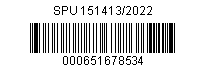 Oznámení o zahájení řízení o komplexních pozemkových úpravách v katastrálním území Sklené u SvitavStátní pozemkový úřad, Krajský pozemkový úřad pro Pardubický kraj, Pobočka Svitavy (dále jen „pobočka“) jako věcně a místně příslušný správní orgán podle zákona č. 503/2012 Sb., o Státním pozemkovém úřadu a o změně některých souvisejících zákonů, a podle ust. § 19 zákona č. 139/2002 Sb., o pozemkových úpravách a pozemkových úřadech a o změně zákona č. 229/1991 Sb., o úpravě vlastnických vztahů k půdě a jinému zemědělskému majetku, ve znění pozdějších předpisů (dále jen „zákon“) z a h a j u j ev souladu s ust. § 6 zákona řízení o komplexních pozemkových úpravách v katastrálním území Sklené u Svitav. Toto oznámení se v souladu s ust. § 6 odst. 5 zákona vyvěšuje po dobu 15 dnů na úřední desce pobočky a na úřední desce Obecního úřadu Sklené (současně se zveřejňuje i způsobem umožňujícím dálkový přístup, a to na portálu eAGRI). Poslední den této lhůty je dnem zahájení pozemkových úprav. Předpokládaní účastníci řízení budou písemně vyrozuměni o termínu konání úvodního jednání (§ 7 zákona). Na úvodním jednání budou účastníci seznámeni s účelem, formou a předpokládaným obvodem jednoduchých/komplexních pozemkových úprav. Dále zde bude projednán postup při stanovení nároků vlastníků (ust. § 8 zákona), popřípadě další otázky významné pro řízení o pozemkových úpravách.Výsledky pozemkových úprav slouží pro obnovu katastrálního operátu a jako nezbytný podklad pro územní plánování.Případné informace o uvedených pozemkových úpravách lze získat při osobním jednání na pobočce ve Svitavách nebo telefonicky na čísle 724 877 295 – Iva Hamerská.Ing. Miloš Šimekvedoucí Pobočky SvitavyStátní pozemkový úřadVyvěšeno dne: 4. 5. 2022					     Sejmuto dne: